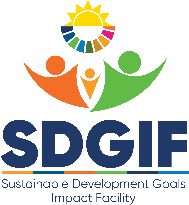 SDGIF MSMEs Application Form2.1 Proposed business idea/solution2.2 Approach to implementation of the solution and key activities  2.3 What is innovative about the proposed solution2.4 Implementation timelines 2.5    Potential impact on the job creation/ business opportunities for women and youth2.6 Potential for Replication or Scaling 2.7 Risk and Mitigation Measures2.8 Reporting and Monitoring  Kindly ensure the following financials are accompany application formDetailed Budget Description3 Year Cashflow ForecastsDetailed description of own contributionAnti-corruption strategy  Kindly ensure that the following supporting documents are included in your applicationIdentity documents of all partners/members/owners/directors Company Registration Certificate / Memorandum and Articles of AssociationSupporting Documentation - Tax and Social Security Good Standings and SME Registration CertificateDetailed budget description3 Year Cashflow Forecast Detailed description of own contribution Applicant signatureDateSection I. About your MSMEs Name of business and/or trading namePhysical business addressOccupancy status	 Owner	 Tenant	Date of occupancy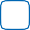 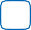 Postal addressBusiness contact person/s NameDesignation or position in businessTelephone number (landline)	Cellphone numberEmail address	Business description and overview Type of business and registration number, for example, close corporation or partnership. If a franchise, please provide details of the franchisor’s nameIndustry of operations or business sector, for example, manufacturing, retail, or servicesAre you in the UNDP List 1267.1989 or UN Ineligibility List?   YES or  NONumber of permanent employeesNumber of permanent employeesNumber of permanent employeesNumber of permanent employeesNumber of permanent employeesNumber of permanent employeesNumber of permanent employeesKey members who will manage the business on a day-to-day basis. Please attach CVs of key members detailing work experience and skills and position and responsibility in company Key members who will manage the business on a day-to-day basis. Please attach CVs of key members detailing work experience and skills and position and responsibility in company Key members who will manage the business on a day-to-day basis. Please attach CVs of key members detailing work experience and skills and position and responsibility in company Key members who will manage the business on a day-to-day basis. Please attach CVs of key members detailing work experience and skills and position and responsibility in company Key members who will manage the business on a day-to-day basis. Please attach CVs of key members detailing work experience and skills and position and responsibility in company Key members who will manage the business on a day-to-day basis. Please attach CVs of key members detailing work experience and skills and position and responsibility in company Key members who will manage the business on a day-to-day basis. Please attach CVs of key members detailing work experience and skills and position and responsibility in company  Name Position or function in businessMale (m) or       Female (f)Highest qualification Length of serviceTime in related industryTime running own companyOwnership Ownership Ownership Ownership Ownership Ownership Key members who will manage the business on a day-to-day basis. Please attach CVs of key members detailing work experience and skills (If CV is held then no need to complete)Key members who will manage the business on a day-to-day basis. Please attach CVs of key members detailing work experience and skills (If CV is held then no need to complete)Key members who will manage the business on a day-to-day basis. Please attach CVs of key members detailing work experience and skills (If CV is held then no need to complete)Key members who will manage the business on a day-to-day basis. Please attach CVs of key members detailing work experience and skills (If CV is held then no need to complete)Key members who will manage the business on a day-to-day basis. Please attach CVs of key members detailing work experience and skills (If CV is held then no need to complete)Key members who will manage the business on a day-to-day basis. Please attach CVs of key members detailing work experience and skills (If CV is held then no need to complete) Name Interest or shareholding in %Highest qualification Length of serviceTime in related industryTime running own companySection II. Proposed SolutionSection III. Financial Details (MSMEs can make use of SDGIF budget template)Checklist 